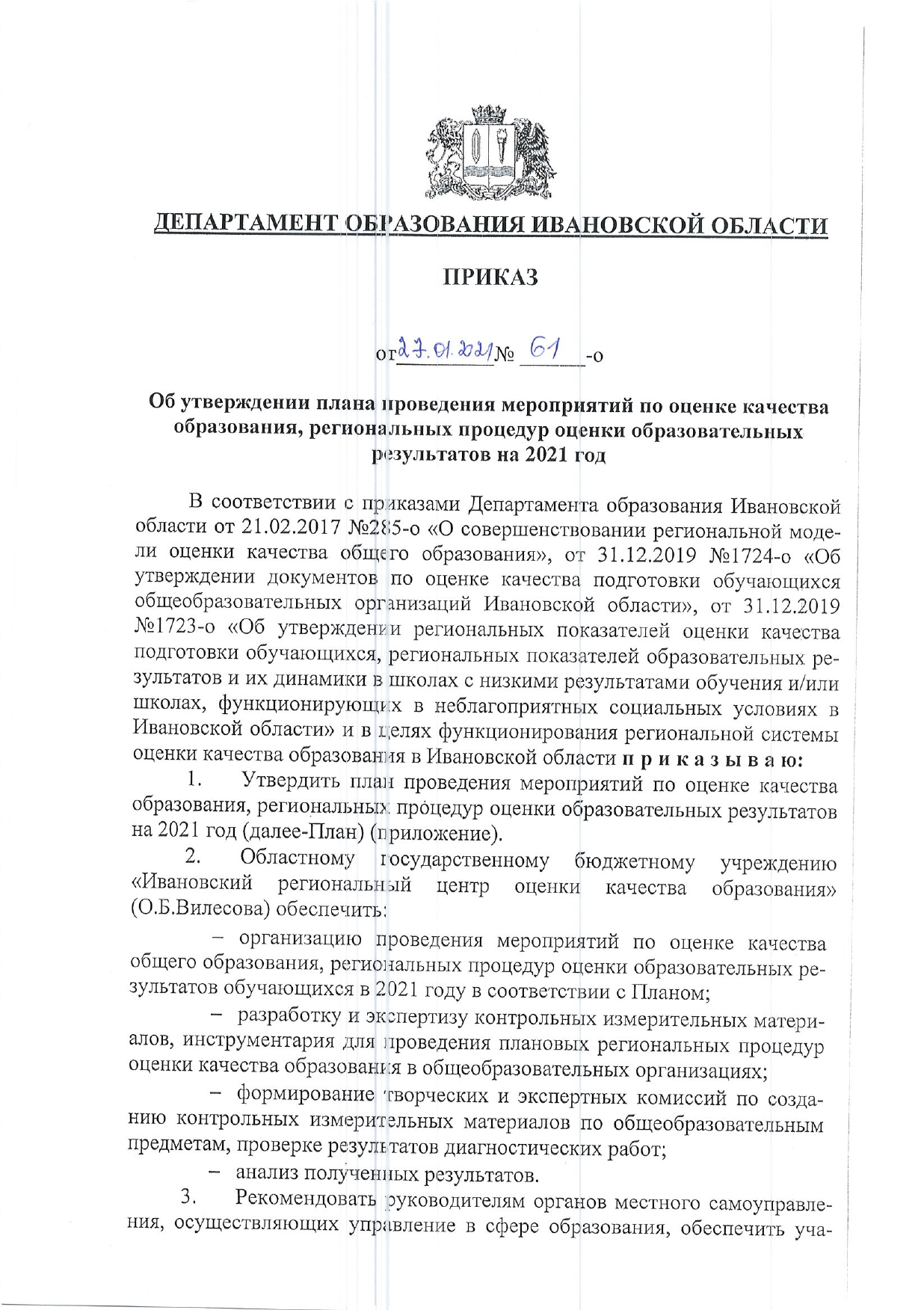 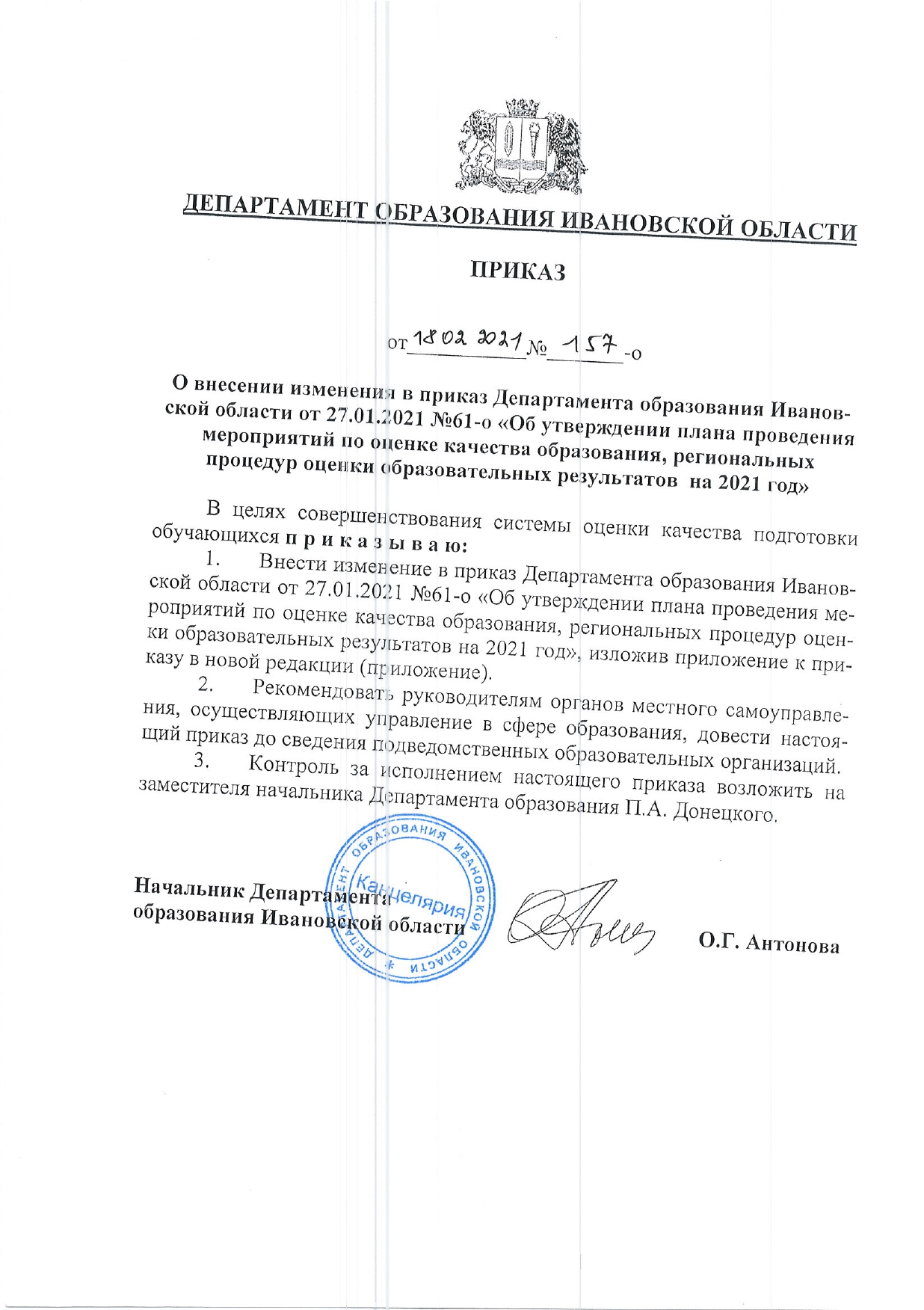 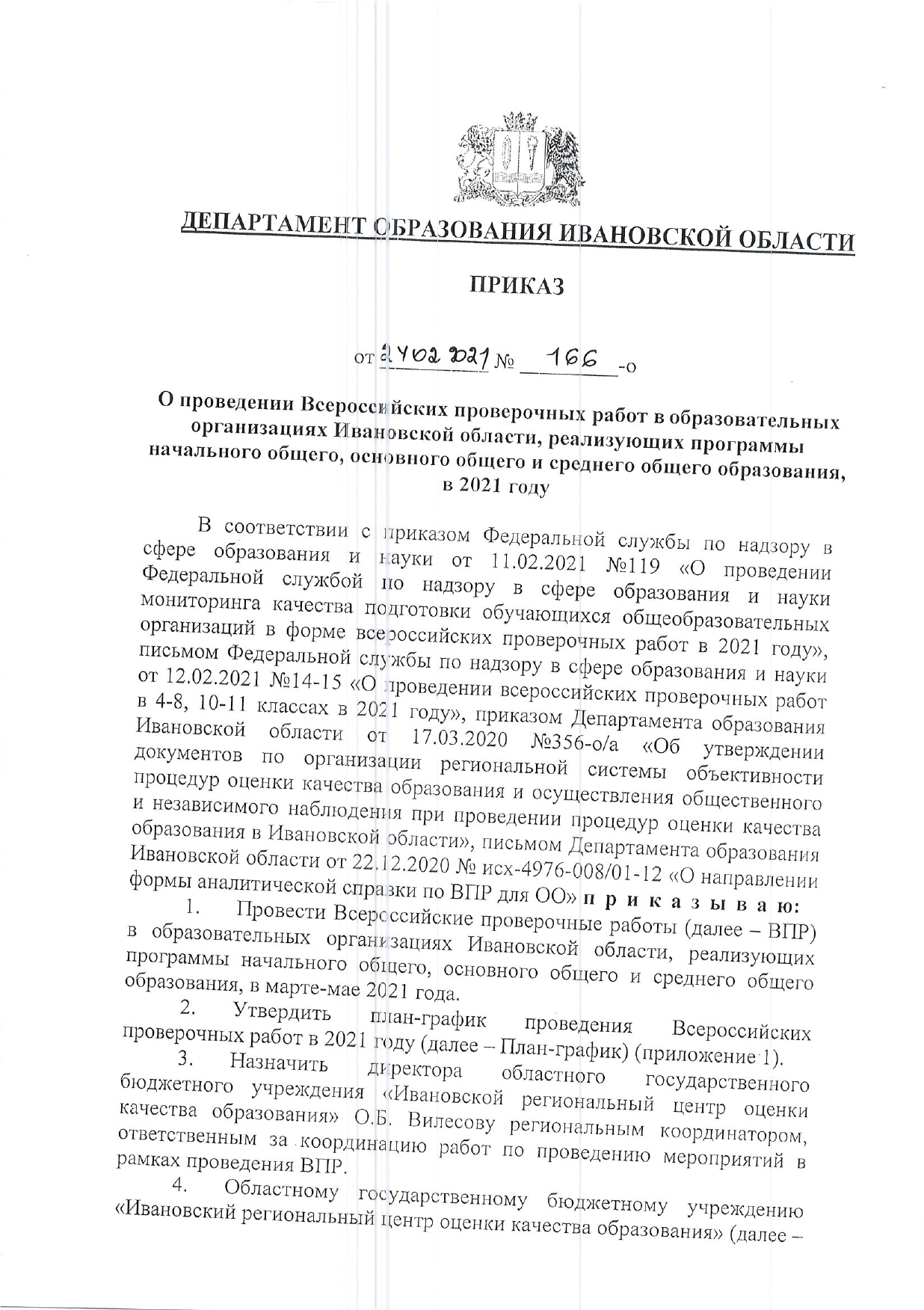 Приложение к приказуДепартамента образованияИвановской областиот _________№ __-оПриложение к приказуДепартамента образованияИвановской областиот 27.01.2021 № 61-оП Л А Нпроведения мероприятий по оценке качества образования, региональных процедур оценкиобразовательных результатов на 2021 год№НаименованиемероприятияТиписследованияОбщеобразовательный предмет, объект исследованияКлассСрок проведенияИнструментарийУровень проверки результатовМерыобеспечения объективностиВыборка, вариативность (добровольность)Форма представления результатов1234567891011Второе полугодие 2020-2021 учебного годаВторое полугодие 2020-2021 учебного годаВторое полугодие 2020-2021 учебного годаВторое полугодие 2020-2021 учебного годаВторое полугодие 2020-2021 учебного годаВторое полугодие 2020-2021 учебного годаВторое полугодие 2020-2021 учебного годаВторое полугодие 2020-2021 учебного годаВторое полугодие 2020-2021 учебного годаВторое полугодие 2020-2021 учебного годаВторое полугодие 2020-2021 учебного годаI. Международные, федеральные исследования, анализ результатовI. Международные, федеральные исследования, анализ результатовI. Международные, федеральные исследования, анализ результатовI. Международные, федеральные исследования, анализ результатовI. Международные, федеральные исследования, анализ результатовI. Международные, федеральные исследования, анализ результатовI. Международные, федеральные исследования, анализ результатовI. Международные, федеральные исследования, анализ результатовI. Международные, федеральные исследования, анализ результатовI. Международные, федеральные исследования, анализ результатовI. Международные, федеральные исследования, анализ результатов1.Международное исследование качества чтения и понимания текста PIRLS (Progress in International Reading Literacy Study)Международное исследованиеЧитательская грамотность4Апрель 2021 годаКомпьютерное/ бумажное тестирование и анкетированиеФедеральный уровеньПривлечение независимых наблюдателейФедеральная выборкаАналитическая справка на федеральном уровне2.Всероссийские проверочные работы (ВПР)Федеральное исследованиеРусский языкМатематикаОкружающий мир415 марта – 21 мая 2021 годаПроверочная работа с индивидуальной генерацией вариантов на федеральном уровнеШкольный уровень1. Привлечение независимых наблюдателей.2. Присутствие должностных лиц Департамента образования Ивановской области.Все ООШкольный уровень:статистические формы Excel в личном кабинете ОО в системе ФИС ОКОРегиональный уровень:2.Всероссийские проверочные работы (ВПР)Федеральное исследованиеРусский язык Математика ИсторияБиология515 марта – 21 мая 2021 годаПроверочная работа с индивидуальной генерацией вариантов на федеральном уровнеШкольный уровень1. Привлечение независимых наблюдателей.2. Присутствие должностных лиц Департамента образования Ивановской области.Все ООШкольный уровень:статистические формы Excel в личном кабинете ОО в системе ФИС ОКОРегиональный уровень:Всероссийские проверочные работы (ВПР)Федеральное исследованиеРусский языкМатематика 615 марта – 21 мая 2021 годав системе ФИС ОКО на основе закрытого банка заданий ВПРШкольный уровень3. Организация видеонаблюдения в ряде ОО (по решению Департамента образования Ивановской области).Все ООстатистико-аналитический сборник результатовВсероссийские проверочные работы (ВПР)Федеральное исследованиеИсторияБиологияГеографияОбществознание(ВПР проводятся по двум предметам на основе случайного выбора)615 марта – 21 мая 2021 годав системе ФИС ОКО на основе закрытого банка заданий ВПРШкольный уровень3. Организация видеонаблюдения в ряде ОО (по решению Департамента образования Ивановской области).Все ООстатистико-аналитический сборник результатовВсероссийские проверочные работы (ВПР)Федеральное исследованиеРусский языкМатематикаИстория БиологияФизикаГеографияОбществознание715 марта – 21 мая 2021 годав системе ФИС ОКО на основе закрытого банка заданий ВПРШкольный уровень3. Организация видеонаблюдения в ряде ОО (по решению Департамента образования Ивановской области).Все ООстатистико-аналитический сборник результатовВсероссийские проверочные работы (ВПР)Федеральное исследованиеАнглийский языкНемецкий языкФранцузский язык701 апреля – 21 мая 2021 годав системе ФИС ОКО на основе закрытого банка заданий ВПРШкольный уровень3. Организация видеонаблюдения в ряде ОО (по решению Департамента образования Ивановской области).Все ООстатистико-аналитический сборник результатовВсероссийские проверочные работы (ВПР)Федеральное исследованиеРусский языкМатематика815 марта – 21 мая 2021 годав системе ФИС ОКО на основе закрытого банка заданий ВПРШкольный уровень3. Организация видеонаблюдения в ряде ОО (по решению Департамента образования Ивановской области).Все ООстатистико-аналитический сборник результатовВсероссийские проверочные работы (ВПР)Федеральное исследованиеИстория, БиологияФизика, Химия ГеографияОбществознание. (ВПР проводятся по двум предметам на основе случайного выбора)815 марта – 21 мая 2021 годав системе ФИС ОКО на основе закрытого банка заданий ВПРШкольный уровень3. Организация видеонаблюдения в ряде ОО (по решению Департамента образования Ивановской области).Все ООстатистико-аналитический сборник результатовВсероссийские проверочные работы (ВПР)Федеральное исследованиеГеография1001 марта – 26 марта 2021 годаПроверочная работа с индивидуальной генерацией вариантов на федеральном уровне в системе ФИС ОКО на основе закрытого банка заданий ВПРШкольный уровень1. Привлечение независимых наблюдателей.2. Присутствие должностных лиц Департамента образования Ивановской области. 3. Организация видеонаблюдения в ряде ОО (по решению Департамента образования Ивановской области).По решению ООШкольный уровень:статистические формы Excel в личном кабинете ОО в системе ФИС ОКОРегиональный уровень:статистико-аналитический сборник результатовВсероссийские проверочные работы (ВПР)Федеральное исследованиеФизикаХимияИсторияБиологияГеографияАнглийский языкНемецкий языкФранцузский язык1101 марта – 26 марта 2021 годаПроверочная работа с индивидуальной генерацией вариантов на федеральном уровне в системе ФИС ОКО на основе закрытого банка заданий ВПРШкольный уровень1. Привлечение независимых наблюдателей.2. Присутствие должностных лиц Департамента образования Ивановской области. 3. Организация видеонаблюдения в ряде ОО (по решению Департамента образования Ивановской области).По решению ООШкольный уровень:статистические формы Excel в личном кабинете ОО в системе ФИС ОКОРегиональный уровень:статистико-аналитический сборник результатов3.Статистическо-аналитический мониторинг по результатам государственной итоговой аттестации по образовательным программам основного общего и среднего общего образованияСравнительный анализ результатов ГИАВсе предметы ГИА9, 11Июль –август 2021 годаРегиональное исследование результатов ГИАРегиональный уровень1. Привлечение общественных наблюдателей.2. Организация видеонаблюденияВсе ООСтатистическо-аналитический отчет3.Мониторинг предпочтений обучающихся в области профессиональной ориентации по результатам поступления выпускников 11 классов текущего года общеобразовательных организаций Ивановской области в образовательные организации высшего образования и профессиональные образовательные организацииРегиональное исследованиеИнформация о поступлении выпускников11Август 2021 годаИспользование результатов ЕГЭ и информации от ОО с использованием таблиц Excel--Все СОШАналитическая справкаII. Региональные процедуры оценки образовательных достижений, анализ результатовII. Региональные процедуры оценки образовательных достижений, анализ результатовII. Региональные процедуры оценки образовательных достижений, анализ результатовII. Региональные процедуры оценки образовательных достижений, анализ результатовII. Региональные процедуры оценки образовательных достижений, анализ результатовII. Региональные процедуры оценки образовательных достижений, анализ результатовII. Региональные процедуры оценки образовательных достижений, анализ результатовII. Региональные процедуры оценки образовательных достижений, анализ результатовII. Региональные процедуры оценки образовательных достижений, анализ результатовII. Региональные процедуры оценки образовательных достижений, анализ результатовII. Региональные процедуры оценки образовательных достижений, анализ результатов4.Мониторинг комплексной оценки образовательных достижений обучающихся 8 классов в соответствии с ФГОС с использованием государственной образовательной платформы «Российская электронная школа»Метапредметная диагностика по модели международного сопоставительного исследования PISAМетапредметная диагностика в содержательных областях: «Живые системы», «Физические системы», «Наука о Земле»818 февраля 2021 года–26 февраля 2021 годаДиагностическая работа в компьютерной формеРегиональный уровеньПривлечение независимых наблюдателей, сравнительный анализ результатов с результатами региональной оценки по модели PISA 2019 годаПо заявкам ООАналитическая справка5.Мониторинговое исследование определения уровня подготовки обучающихся 10 классов, анализ контекстных показателей, влияющих на результатыРубежный контроль1 этап:Математика (базовый и углубленный уровни)1025 февраля 2021 годаДиагностическая работа, анкетирование обучающихсяШкольный и региональный уровниПривлечение независимых наблюдателейВсе ООАналитическая справка6.Мониторинг формирования функциональной грамотности у обучающихся 4 классовОценка трех составляющих функциональной грамотностиМатематическая грамотность, читательская грамотность, естественнонаучная грамотность418 марта 2021 годаДиагностическая работаШкольный уровеньПривлечение независимых наблюдателейПо заявкам ООАналитическая справка7.Мониторинг достижения обучающимися планируемых предметных результатов освоения основной образовательной программы начального общего образования Рубежный контрольМатематика329 апреля 2021 годаДиагностическая работаШкольный уровеньПривлечение независимых наблюдателейВсе ООАналитическая справка8.Мониторинг эффективности деятельности руководителей государственных и муниципальных общеобразовательных организаций Ивановской областиРегиональное исследование с анализом показателей по двум кластерам (СОШ, ООШ)Комплекс показателей по 4 направлениям: - качество базовой подготовки и подготовки высокого уровня обучающихся;качество управленческой деятельности;качество условий осуществления образовательной деятельности;объективность результатов внешней оценки-Апрель-июль 2021 годаИспользование результатов массовых процедур и открытых данных, анкетирование руководителей--Все ООИнформационная справка9.Мониторинг региональных показателей для выявления школ с низкими результатами обучения Исследование на основе анализа региональных показателей Математика, 
русский язык4-11Июль-сентябрь 2021 годаАнализ результатов массовых процедур (ЕГЭ, ОГЭ, ВПР, региональных диагностических работ) за два года с использованием региональных (РИС ГИА) и федеральных (ФИС ОКО) платформ--Все ООИнформационная справка10.Мониторинг объективности результатов региональных диагностических работ, проведенных в общеобразовательных организациях Ивановской областиРегиональное исследование на основе анализа региональных показателейОО с признаками необъективности проведения процедур4-11Июль 2021 годаИспользование результатов региональных оценочных процедур--Все ООИнформационная справкаПервое полугодие 2021-2022 учебного года (по учебным полугодиям)Первое полугодие 2021-2022 учебного года (по учебным полугодиям)Первое полугодие 2021-2022 учебного года (по учебным полугодиям)Первое полугодие 2021-2022 учебного года (по учебным полугодиям)Первое полугодие 2021-2022 учебного года (по учебным полугодиям)Первое полугодие 2021-2022 учебного года (по учебным полугодиям)Первое полугодие 2021-2022 учебного года (по учебным полугодиям)Первое полугодие 2021-2022 учебного года (по учебным полугодиям)Первое полугодие 2021-2022 учебного года (по учебным полугодиям)Первое полугодие 2021-2022 учебного года (по учебным полугодиям)Первое полугодие 2021-2022 учебного года (по учебным полугодиям)III. Региональные процедуры оценки образовательных достижений, анализ результатовIII. Региональные процедуры оценки образовательных достижений, анализ результатовIII. Региональные процедуры оценки образовательных достижений, анализ результатовIII. Региональные процедуры оценки образовательных достижений, анализ результатовIII. Региональные процедуры оценки образовательных достижений, анализ результатовIII. Региональные процедуры оценки образовательных достижений, анализ результатовIII. Региональные процедуры оценки образовательных достижений, анализ результатовIII. Региональные процедуры оценки образовательных достижений, анализ результатовIII. Региональные процедуры оценки образовательных достижений, анализ результатовIII. Региональные процедуры оценки образовательных достижений, анализ результатовIII. Региональные процедуры оценки образовательных достижений, анализ результатов11.Мониторинговое исследование определения уровня подготовки обучающихся 10 классовРубежный контроль2 этап:Информатика (базовый и углубленный уровни)10Ноябрь 2021 годаДиагностическая работа, анкетирование обучающихсяШкольный уровеньПривлечение независимых наблюдателейВсе ООАналитическая справкаIV. Социологические исследованияIV. Социологические исследованияIV. Социологические исследованияIV. Социологические исследованияIV. Социологические исследованияIV. Социологические исследованияIV. Социологические исследованияIV. Социологические исследованияIV. Социологические исследованияIV. Социологические исследованияIV. Социологические исследования12.Социально-психологическое тестирование обучающихся, направленное на раннее выявление употребления наркотических средствАнкетирование обучающихсяГруппа риска по употреблению наркотических средств и психотропных веществОбучающиеся от 13 до 18 лет Октябрь 2021 годаСоциально-психологическое тестирование в компьютерной формеРегиональный уровень-Все ООИнформационная справка